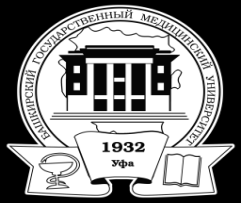                                        ФЕДЕРАЛЬНОЕ ГОСУДАРСТВЕННОЕ БЮДЖЕТНОЕ ОБРАЗОВАТЕЛЬНОЕ УЧРЕЖДЕНИЕ ВЫСШЕГО ОБРАЗОВАНИЯ                     БАШКИРСКИЙ  ГОСУДАРСТВЕННЫЙ  МЕДИЦИНСКИЙ УНИВЕРСИТЕТ                 МИНИСТЕРСТВА  ЗДРАВООХРАНЕНИЯ РОССИЙСКОЙ ФЕДЕРАЦИИПЕРЕЧЕНЬ ВОПРОСОВ ДЛЯ ПОДГОТОВКИК ГОСУДАРСТВЕННОМУ ЭКЗАМЕНУпо направлению подготовки 31.06.01 Клиническая медицина                                 по специальности  14.01.19  Детская хирургияКакие общемировые тенденции развития современной педагогической науки вам известны? Охарактеризуйте их. Дайте характеристику основной терминологии (5-6 понятий) педагогической науки. В чем заключается сущность целостного педагогического процесса? Охарактеризуйте его. Чем характеризуется современная государственная политика в области образования? Закон «Об образовании в Российской Федерации». В чем состоит вклад ученых-медиков в развитие мировой педагогики (П.Ф. Лесгафт, И.М. Сеченов, И.П. Павлов)? Педагогическая деятельность хирурга Н.И. Пирогова. Что представляет собой дидактика? Каковы научные основы процесса обучения (культурологические, нормативные, психологические, этические, физиологические, информационные)? В чем заключаются психолого-педагогические компоненты содержания высшего медицинского образования? Научные основы определения содержания образования: факторы, влияющие на отбор содержания, компоненты содержания, подходы к определению содержания. Что представляют собой образовательный стандарт высшей школы, учебный план, учебная программа как основа организации образовательного процесса в вузе? Охарактеризуйте их. Перечислите и раскройте принципы обучения в контексте решения основополагающих задач образования. Дайте психолого - дидактическую характеристику форм организации учебной деятельности. Что представляет собой самостоятельная работа студентов как развитие и самоорганизация личности обучаемых? Что представляет собой лекция как ведущая форма организации образовательного процесса в вузе? Развитие лекционной формы в системе вузовского обучения (проблемная лекция, лекция вдвоѐм, лекция - пресс-конференция, лекция с заранее запланированными ошибками). Какие классификации методов обучения вам известны? Дайте краткую характеристику методов обучения.Как взаимосвязаны методы и приемы обучения? Охарактеризуйте активные методы обучения (не имитационные и имитационные). В чем заключаются теоретические основы интенсификации обучения посредством использования технологий обучения? Предметно-ориентированные, личностно-ориентированные педагогические технологии в вузе. Какие классификации педагогических технологий вам известны? В чем заключается возможность их применения в практике медицинского вуза? Дайте характеристику технологии контекстного обучения, технологии проблемного обучения, технологии модульного обучения. Что представляют собой информационные технологии обучения, кейс-метод? Что представляют собой средства обучения и контроля как орудия педагогической деятельности? Характеристика средств обучения и контроля. В чем заключаются дидактические требования к использованию средств обучения? Какие типологии личности студента вам известны? Студент как субъект учебной деятельности и самообразования. Что понимается под педагогической коммуникацией? Сущность, структура педагогического общения; стили и модели педагогического общения. Каковы особенности педагогического общения в вузе? Что представляют собой конфликты в педагогической деятельности? Каковы способы их разрешения и предотвращения? Что представляет собой воспитание как общественное и педагогическое явление? В чем заключаются культурологические основания воспитательного процесса? Охарактеризуйте основные противоречия, закономерности и принципы воспитательного процесса. Что представляет собой обучающийся как объект воспитательно-образовательного процесса и как субъект деятельности? Педагогическое взаимодействие в воспитании? Назовите и охарактеризуйте основные направления воспитания личности. В чем заключается сущностная характеристика основных методов, средств и форм воспитания личности? Что представляет собой студенческий коллектив как объект и субъект воспитания? Педагог в системе воспитательно-образовательного процесса. Что представляет собой педагогическая практика аспирантов, в чем заключается порядок еѐ организации и проведения? Охарактеризуйте теоретико-методологические основания управления образовательными системами. Общемировые тенденции развития современной педагогической науки. Характеристика основной терминологии (5-6 понятий) педагогической науки. Сущность целостного педагогического процесса и его характеристика. Современная государственная политика в области образования. Закон «Об образовании в Российской Федерации». Вклад ученых-медиков в развитие мировой педагогики: П.Ф. Лесгафт, И.М. Сеченов, И.П. Павлов. Педагогическая деятельность хирурга Н.И. Пирогова. Дидактика в системе наук о человеке. Научные основы процесса обучения (культурологические, нормативные, психологические, этические, физиологические, информационные). Психолого-педагогические компоненты содержания высшего медицинского образования. Научные основы определения содержания образования: факторы, влияющие на отбор содержания, компоненты содержания, подходы к определению содержания. Образовательный стандарт высшей школы, учебный план, учебная программа как основа организации образовательного процесса в вузе. Принципы обучения в контексте решения основополагающих задач образования. Психолого - дидактическая характеристика форм организации учебной деятельности. Самостоятельная работа студентов как развитие и самоорганизация личности обучаемых. Лекция как ведущая форма организации образовательного процесса в вузе. Развитие лекционной формы в системе вузовского обучения (проблемная лекция, лекция вдвоѐм, лекция - пресс-конференция, лекция с заранее запланированными ошибками). Классификация методов обучения. Соотношение методов и приемов. Характеристика основных методов и приемов в обучении. Активные методы обучения (не имитационные и имитационные). Теоретические основы интенсификации обучения посредством использования технологий обучения. Классификации педагогических технологий, возможность их применения в практике медицинского вуза. Предметно-ориентированные, личностно-ориентированные педагогические технологии в вузе. Технология контекстного обучения; технология проблемного обучения; кейс-метод; технология модульного обучения; информационные технологии обучения, дистанционное образование. Понятия средства обучения и контроля как орудия педагогической деятельности. Характеристика средств обучения и контроля. Дидактические требования к использованию средств обучения. Студент как субъект учебной деятельности и самообразования. Типологии личности студента. Педагогическая коммуникация: сущность, содержание структура педагогического общения; стили и модели педагогического общения. Особенности педагогического общения в вузе. Конфликты в педагогической деятельности и способы их разрешения и предотвращения. Специфика педагогических конфликтов; способы разрешения конфликтов. Происхождение воспитания и основные теории, объясняющие этот феномен. Культурологические основания воспитательного процесса. Основные противоречия, закономерности и принципы воспитательного процесса. Обучающийся как объект воспитательно-образовательного процесса и как субъект деятельности. Педагогическое взаимодействие в воспитании. Основные направления воспитания личности. (Базовая культура личности и пути ее формирования.) Сущностная характеристика основных методов, средств и форм воспитания личности. Студенческий коллектив как объект и субъект воспитания. Педагог в системе воспитательно-образовательного процесса. Педагогическая практика аспирантов, порядок еѐ организации и проведения Теоретико-методологические основания управления образовательными системами.Гнойно-воспалительные заболевания мягких тканей (флегмона новорожденных, лимфаденит, мастит, парапроктит, панариций). Клиника. Диагностика. Лечение.Острый гематогенный остеомиелит. Этиология. Особенности патогенеза, клиники у детей раннего возраста. Формы течения. Диагностика. Лечение. Осложнения, их профилактика.Локальные формы остеомиелита. Клиника. Диагностика. Дифференциальная диагностика. Лечение.Хронический остеомиелит. Клиника. Диагностика. Лечение. Осложнения, их профилактика и лечение.Острый аппендицит. Этиология, особенности патогенеза, клиники, диагностики у детей до 3 лет. Дифференциальная диагностика. Лечение.Осложнения острого аппендицита у детей. Клиника. Диагностика. Хирургическая тактика. Показания к оперативному лечению. Способы операции.Перитонит. Классификация. Патогенез. Клиника. Современные методы диагностики и лечения.Перитонит у новорожденных. Этиология. Патогенез. Клиника. Диагностика. Лечение.Особенности онкологии детского возраста. Организация онкологической помощи детям. Методы диагностики. Принципы лечения.Гемангиомы. Частота. Этиология. Виды гемангиом. Клиника. Методы лечения, показания к ним.Лимфангиомы. Частота. Этиология. Виды лимфангиом. Типичная локализация. Клиника. Осложнения. Методы лечения.Дермоидные кисты и тератомы. Этиология. Типичная локализация. Клиника. Диагностика. Дифференциальная диагностика. Лечение.Острая бактериальная деструкция легких. Классификация. Плевральные осложнения деструктивной пневмонии. Клинические формы. Современные методы диагностики и лечения.Эхинококкоз у детей. Этиопатогенез, классификация. Эхинококкоз легкого, осложнения. Методы лечения.Эхинококкоз печени. Клиника, диагностика. Современные методы лечения. Бронхоэктатическая болезнь. Этиология. Патогенез. Клиника. Диагностика. Принципы лечения. Показания к хирургическому лечению. Способы оперативного лечения.Атрезия	пищевода. Этиология. Патогенез. Формы атрезии пищевода. Клиника. Диагностика. Дифференциальная диагностика. Значение ранней диагностики. Тактика врача роддома. Организация транспортировки. Принципы хирургического лечения.Ожоги и рубцовые сужения пищевода у детей. Этиология. Патогенез. Роль диагностической эзофагоскопии. Методы лечения. Показания к гастростомии. Бужирование за нить. Способы пластики пищевода.Диафрагмальная грыжа у детей. Этиология. Патогенез. Классификация. Клиника. Диагностика. Рентгенодиагностика. Принципы оперативного лечения.Водянка оболочек яичка. Киста семенного канатика. Этиология. Клиника. Диагностика. Дифференциальная диагностика. Лечение.Гипоспалия. Этиология. Формы. Клиника. Диагностика. Дифференциальная диагностика. Лечение.Эписпадия. Экстрофия мочевого пузыря. Клиника. Диагностика. Лечение.Пузырно-мочеточниковый рефлюкс. Этиология. Патогенез. Клиника. Диагностика. Принципы лечения. Показания к оперативному вмешательству. Способы оперативного лечения.Аномалии развития урахуса и желточного протока. Клинические формы. Диагностика. Сроки и методы лечения.Аномалии развития и опускания яичка у детей. Этиология. Патогенез. Клинические формы. Диагностика. Методы лечения. Показания к операции. Сроки оперативного лечения. Принципы операции.Пиелонефрит, цистит, баланопостит. Фимоз. Парафимоз. Этиология. Патогенез. Клиника. Диагностика. Лечение.Варикоцеле. Этиология. Патогенез. Клинические формы. Диагностика. Хирургическое лечение. Принципы оперативного вмешательства.Врожденный гидронефроз. Уретерогидронефроз. Этиология. Патогенез. Клиника. Диагностика. Лечение.Синдром отечной мошонки. Этиология. Патогенез. Клиника. Диагностика. Дифференциальная диагностика. Врачебная тактика. Оперативное лечение.Аномалии положения, формы почек. Этиология. Патогенез. Клиника. Диагностика. Показания к хирургическому лечению.Показания к урологическому исследованию. Методы урологического исследования больных. Показания к ним: к применению современных урологических методов исследования.Паховая грыжа. Этиология. Патогенез. Формы грыж. Клиника. Диагностика. Дифференциальная диагностика. Сроки оперативного лечения. Способы грыжесечения у детей. Осложнения.Кровотечения из желудочно-кишечного тракта у детей. Этиология. Клиника. Диагностика. Дифференциальная диагностика. Принципы неотложной помощи. Патогенетическое лечение.Пороки развития периферических сосудов (артерии, венозные свищи, флебэктазии). Этиология. Патогенез. Клиника. Диагностика, лечение.Врожденная кишечная непроходимость. Этиология. Классификация. Клиника. Методы исследования новорожденных с подозрением на врожденную кишечную непроходимость. Рентгенодиагностика. Дифференциальная диагностика. Принципы лечения.Приобретенная кишечная непроходимость. Классификация. Клиника, диагностика, дифференциальная диагностика кишечной непроходимости. Методы лечения. Врачебная тактика, показания к оперативному лечению. Осложнения и их лечение.Динамическая кишечная непроходимость. Особенности этиологии, патогенеза у детей раннего возраста. Клиника. Диагностика. Дифференциальная диагностика. Принципы лечения.Грыжи передней брюшной стенки у детей. Этиология. Патогенез. Клиника. Диагностика. Врачебная тактика. Лечение.Опухоли и кисты брюшной полости и забрюшинного пространства у детей. Клиника. Диагностика. Дифференциальная диагностика. Лечение.Пороки развития прямой кишки. Классификация. Клиника. Диагностика. Лечение.Пороки развития толстой кишки. Мегадолихоколон. Болезнь Гиршпрунга. Клиника. Диагностика. Лечение.Пилоростеноз. Этиология. Патогенез. Клиника. Диагностика. Дифференциальная диагностика. Лечение.Желудочно-пищеводный рефлюкс. Этиология. Патогенез. Клиника. Диагностика. Лечение.Пороки развития и хирургические заболевания новорожденных, проявляющиеся острой дыхательной недостаточностью. Механизм нарушений дыхания. Методика исследования. Роль врача род.дома. Организация транспортировки. Показания к оперативному вмешательству. Принципы оперативного лечения.Ущемленная паховая грыжа. Клиника. Диагностика. Врачебная тактика. Показания к оперативному лечению. Техника операции. Осложнения ущемленной паховой грыжи..Особенности переломов костей у детей. Типичные переломы, их клиника, диагностика. Сроки иммобилизации, консолидации. Допустимые смещения. Принципы лечения. Отдаленные результаты. Значение ЛФК при травматических повреждениях у детей.Переломы нижнего конца плечевой кости у детей. Классификация, механизм травмы. Клиника, диагностика. Лечение. Ранние и поздние осложнения. Значение ЛФК в реабилитации детей с переломами костей верхней конечности.Переломы костей предплечья. Диафизарные переломы. Эпифизеолизы и остеоэпифизеолизы дистального отдела лучевой кости. Механизм травмы. Клиника, диагностика. Лечение. Сроки консолидации. Осложнения.Переломы проксимального конца плечевой кости. Классификация. Клиника, диагностика. Лечение.Переломы ключицы у детей. Частота. Механизм травмы. Виды переломов. Клиника. Диагностика.Переломы костей таза. Механизм травмы. Повреждения уретры и мочевого пузыря. Клиника, диагностика. Принципы лечения.Черепно-мозговая травма. Классификация. Неврологическое и дополнительные методы исследования. Лечение.Черепно-мозговая травма. Ранние и поздние осложнения, их диагностика, лечение. Последствия черепно-мозговой травмы, их диагностика. Принципы диспансерного наблюдения больных, перенесших черепно-мозговую травму.Черепно-мозговая травма. Частота. Классификация. Клиника и диагностика сотрясения и ушиба головного мозга. Неврологическое и дополнительные методы исследования. Лечение.Внутричерепные кровотечения. Классификация. Клиника. Лечение.Переломы бедренной кости у детей, их частота. Виды повреждений. Механизм травмы. Характеристика смещения отломков при диафизарных переломах. Особенности иммобилизации в зависимости от возраста. Сроки консолидации. Показания к оперативному лечению, его принципы.Травма почек, мочевого пузыря и уретры у детей. Клиника. Диагностика. Роль современных методов исследования. Лечение.Пороки развития и хирургические заболевания новорожденных, проявляющиеся острой дыхательной недостаточностью. Механизм нарушений дыхания. Методика исследования. Роль врача род.дома. Организация транспортировки. Показания к оперативному вмешательству. Принципы оперативного лечения.Ущемленная паховая грыжа. Клиника. Диагностика. Врачебная тактика. Показания к оперативному лечению. Техника операции. Осложнения ущемленной паховой грыжи..Особенности переломов костей у детей. Типичные переломы, их клиника, диагностика. Сроки иммобилизации, консолидации. Допустимые смещения. Принципы лечения. Отдаленные результаты. Значение ЛФК при травматических повреждениях у детей.Переломы нижнего конца плечевой кости у детей. Классификация, механизм травмы. Клиника, диагностика. Лечение. Ранние и поздние осложнения. Значение ЛФК в реабилитации детей с переломами костей верхней конечности.Переломы костей предплечья. Диафизарные переломы. Эпифизеолизы и остеоэпифизеолизы дистального отдела лучевой кости. Механизм травмы. Клиника, диагностика. Лечение. Сроки консолидации. Осложнения.Переломы проксимального конца плечевой кости. Классификация. Клиника, диагностика. Лечение.Переломы ключицы у детей. Частота. Механизм травмы. Виды переломов. Клиника. Диагностика.Переломы костей таза. Механизм травмы. Повреждения уретры и мочевого пузыря. Клиника, диагностика. Принципы лечения.Черепно-мозговая травма. Классификация. Неврологическое и дополнительные методы исследования. Лечение.Черепно-мозговая травма. Ранние и поздние осложнения, их диагностика, лечение. Последствия черепно-мозговой травмы, их диагностика. Принципы диспансерного наблюдения больных, перенесших черепно-мозговую травму.Черепно-мозговая травма. Частота. Классификация. Клиника и диагностика сотрясения и ушиба головного мозга. Неврологическое и дополнительные методы исследования. Лечение.Внутричерепные кровотечения. Классификация. Клиника. Лечение.Переломы бедренной кости у детей, их частота. Виды повреждений. Механизм травмы. Характеристика смещения отломков при диафизарных переломах. Особенности иммобилизации в зависимости от возраста. Сроки консолидации. Показания к оперативному лечению, его принципы.Травма почек, мочевого пузыря и уретры у детей. Клиника. Диагностика. Роль современных методов исследования. Лечение.Закрытая травма живота. Частота. Виды повреждений. Классификация повреждений внутренних органов.Закрытая травма живота с повреждением паренхиматозных органов. Классификация. Клиника, диагностика, дифференциальная диагностика. Лечение.Закрытая травма живота. Повреждение полых органов брюшной полости. Клиника. Диагностика. Лечение.Травма позвоночника. Классификация. Клиника. Диагностика. Дифференциальная диагностика. Принципы лечения.Закрытая травма грудной клетки. Плевропульмональный шок. Гемопневмоторакс. Клиника. Диагностика. Первая помощь. Осложнения. Принципы лечения.Повреждения мягких тканей и костей кисти. Повреждения сухожилий. Клиника. Диагностика. Лечение.Повреждения мягких тканей. Способы обработки ран. Осложнения. Принципы лечения инфицированных ран.Повреждения мягких тканей. Клиника. Диагностика. Техника хирургической обработки ран. Принципы лечения обширных скальпированных ран. Раневая инфекция. Показания к применению гнотобиологической изоляции, ее виды.Сочетанная и множественная травма у детей. Клиника. Последовательность диагностических и лечебных манипуляций.Родовые повреждения мягких тканей и костей у детей. Виды повреждений, их клиника, диагностика. Лечение.Нарушение осанки у детей и сколиоз. Этиология. Клиника. Диагностика. Принципы лечения. Значение ЛФК.Нарушение осанки у детей и сколиоз. Клиника. Диагностика. Лечение. Роль ЛФК.Возрастная анатомия и рентген-анатомия костей у детей. Значение ее в диагностике повреждений костей у детей. Допустимые виды смещений. Сроки консолидации, иммобилизации.Системные заболевания опорно-двигательного аппарата у детей. Последовательность диагностики.Остеохондропатии. Этиология. Патогенез. Клиника. Диагностика. Лечение.Опухоли костей у детей. Классификация. Остеобластокластома, остеоидостеома, остеогенная саркома, саркома Юинга. Клиника. Диагностика. Дифференциальная диагностика. Принципы лечения.Опухоли мягких тканей. Классификация. Клиника. Диагностика. Дифференциальная диагностика. Лечение.Переломо-вывихи. Повреждения Мантеджа, Голиоцци- Брехта. Механизм травмы. Клиника. Диагностика. Принципы лечения. Отдаленные результаты.Ожоги тела у детей. Классификация. Расчет ожоговой поверхности у детей. Клиника в зависимости от тяжести ожога. Неотложная помощь. Фазы течения ожоговой болезни. Принципы лечения ожогов.Отморожения. Классификация. Клиника. Диагностика. Лечение.Травматический вывих бедренной кости. Переломы проксимального конца бедренной кости. Клиника. Диагностика. Лечение.Врожденный вывих бедра, этиология. Патогенез. Клиника. Диагностика. Дифференциальная диагностика у детей старше года. Лечение. Показания к оперативному вмешательству. Осложнения. Их профилактика, лечение.Врожденный вывих бедра. Этиология. Патогенез. Клиника, диагностика врожденного вывиха бедра у новорожденных. Значение ранней диагностики. Методы лечения новорожденных и грудных детей.Кривошея. Классификация. Этиопатогенез. Клиника, диагностика, дифференциальная диагностика врожденной мышечной кривошеи. Принципы лечения. Показания к оперативному лечению. Операция Микулича.Косолапость. Классификация. Этиология. Патогенез. Клиника, диагностика врожденной косолапости. Роль ранней диагностики. Лечение этапными гипсовыми повязками. Показания и сроки оперативного лечения.